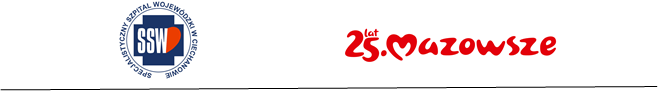 Załącznik nr 3 – projekt umowy dostawy U M O W A ZP/2501/……/2023zawarta w Ciechanowiepomiędzy Specjalistycznym Szpitalem Wojewódzkim w Ciechanowie06-400 Ciechanów, ul. Powstańców Wielkopolskich 2, zarejestrowanym w KRS pod nr 0000008892NIP: 566-10-19-200, Urząd Skarbowy w Radomiu, REGON: 000311622zwanym dalej „Zamawiającym”, w imieniu którego występuje:Andrzej Juliusz Kamasa - Dyrektor Szpitalaa........................................................................................................................................NIP: ......................., REGON: ........................zwaną/ym dalej „Wykonawcą" reprezentowaną/ym przez:- ........................................................................................................W wyniku postępowania o udzielenie zamówienia publicznego – znak sprawy 2501/66/23, prowadzonego w trybie przetargu nieograniczonego, na podstawie art. 132 ustawy z dnia 11 września 2019 r. - Prawo zamówień publicznych (Dz. U. z 2022 r., poz. 1710), Strony zawierają Umowę o następującej treści:§ 1Przedmiot i wartość UmowyPrzedmiotem Umowy są:  sukcesywna, w okresie obowiązywania umowy i  w ilościach uzależnionych od aktualnych potrzeb Zamawiającego,  dostawa produktów leczniczych 3 zwanych dalej towarem. Zamawiane w okresie obowiązywania Umowy łączne ilości towaru oraz jego właściwości zostały określone w załączniku nr 1 do Umowy.inne zobowiązania Stron wynikające z treści SWZ powołanego postępowania o udzielenie zamówienia publicznego (znak sprawy 2501/66/23) oraz treści Umowy.Ilości towaru wskazane w załączniku nr 1 określają szacunkowe potrzeby Zamawiającego w okresie obowiązywania Umowy, nie stanowiąc zobowiązania dla Zamawiającego do ich pełnej realizacji, ani też podstawy do dochodzenia przez Wykonawcę roszczeń odszkodowawczych z tytułu niezrealizowania całości Umowy. Niezrealizowana część Umowy nie przekroczy jednakże 40% maksymalnej wartości nominalnej zobowiązania, określonej w §1 ust 3.Maksymalna wartość nominalna zobowiązania Zamawiającego brutto wynikająca z Umowy, zwana dalej Wartością Umowy, wynosi ....................... PLN  /słownie brutto: .................................................. PLN/Zamawiający, w zależności od aktualnych potrzeb oraz w granicach wartości Umowy,  zastrzega sobie prawo do zmian ilości  zamawianego towaru w  poszczególnych pozycjach asortymentowych. Ilości mogą ulec zmniejszeniu lub zwiększeniu w granicach +/- 20%.Zamawiający przewiduje możliwość  rozszerzenia zamówienia objętego Umową, ponad jego wielkość ustaloną w ust. 1 oraz Wartość Umowy. Rozszerzenie zamówienia, o którym mowa w zdaniu pierwszym nie może przekroczyć 9% Wartości Umowy. Wprowadzenie do umowy zmian wynikających z rozszerzenia zamówienia wymaga formy pisemnej, w postaci aneksu do umowy.§ 2Termin realizacji zamówieniaUmowa obowiązuje w okresie 12 miesięcy od daty podpisania umowy.Termin określony w ust. 1 zostanie za zgodą Stron wydłużony o czas niezbędny do:osiągnięcia przez zrealizowane dostawy wartości nominalnej zobowiązania określonej w § 1 ust. 3.zrealizowania części zamówienia, wynikającej z rozszerzenia  zamówienia, o którym mowa w § 1 ust. 5.§ 3Cena przedmiotu UmowyZa dostarczony towar Zamawiający zapłaci cenę zgodną z cenami jednostkowymi netto określonymi w załączniku Nr 1 do Umowy, plus należny podatek VAT.Zmiany cen jednostkowych są możliwe jedynie w przypadkach przewidzianych w Umowie.Strony dopuszczają możliwość obniżenia wynagrodzenia Wykonawcy w stosunku do treści oferty, na podstawie której dokonano wyboru Wykonawcy, przy zachowaniu zakresu i wielkości zobowiązań Wykonawcy wynikających z Umowy. Warunkiem koniecznym wprowadzenia takiej zmiany  jest zgoda obu stron Umowy oraz zachowanie formy pisemnej w postaci aneksu do Umowy.§ 4Warunki płatnościZa towar dostarczony zgodnie z zamówieniem jednostkowym Zamawiającego, Wykonawca otrzyma wynagrodzenie, w terminie do 60 dni od daty wystawienia przez Wykonawcę faktury Vat, na rachunek bankowy Wykonawcy wskazany na fakturze Vat.Faktura może być złożona Zamawiającemu za pośrednictwem platformy www.brokerinfinite.efaktura.gov.pl lub na adres poczty e-mail: faktura@szpitalciechanow.com.pl.Za termin zapłaty uważa się termin obciążenia rachunku Zamawiającego.Rozliczenia między Zamawiającym a Wykonawcą mogą być prowadzone tylko w złotych polskich.Wykonawca oświadcza, że opóźnienia w zapłacie za dostarczony towar, nie przekraczające 30 dni, licząc od daty upływu terminu płatności, określonego w   ust. 1,  nie spowodują wstrzymania dostaw towaru lub ich nieterminowości.Wstrzymanie dostaw towaru Wykonawca musi poprzedzić pisemnym oświadczeniem, przesłanym Zamawiającemu pisemnie lub faksem, na nie mniej niż 14 dni przed datą wstrzymania dostaw.   § 5 Należyte wykonanie umowy Wykonawca zobowiązuje się dostarczać towar sukcesywnie, w asortymencie i ilościach określonych w zamówieniach Zamawiającego, w terminie do 3 dni roboczych od daty ich przesłania na adres poczty elektronicznej Wykonawcy…………………………………………… Za roboczy uznaje się każdy dzień tygodnia, od poniedziałku do piątku (godz. od 08:00 do 14:00).Wykonawca zobowiązuje się dostarczać towar do komory przyjęć apteki, zlokalizowanego w siedzibie Zamawiającego ul. Powstańców Wielkopolskich 2, 06-400 Ciechanów.Wykonawca zobowiązuje się dostarczać towar do siedziby Zamawiającego, na własny  koszt i ryzyko,                    w ilościach uzgodnionych dla każdej dostawy i terminie określonym w ust. 1, bez względu na wartość pojedynczego zamówienia.Zamawiający zobowiązuje się do zamawiania i odbioru towaru oraz zapłaty ceny.Produkt dostarczony będzie do Zamawiającego zgodnie z warunkami okręconymi w Rozporządzeniu Ministra Zdrowia z dnia 26 lipca 2002r. w sprawie Procedur Dobrej Praktyki Dystrybucyjnej (Dz.U.  z 2002 Nr 144 poz. 1216) - odpowiednia temperatura udokumentowana wskaźnikiem temperatury.Wykonawca dostarczy charakterystyki produktów leczniczych, stanowiących przedmiot zamówienia, na żądanie Zamawiającego w terminie 3 dni od dnia zgłoszenia zapotrzebowania na ww. dokumenty. Leki „na ratunek” muszą być dostarczone do siedziby Zamawiającego w ciągu 24 godzin od wysłania zamówienia. Zamówienia będą składane faksem lub pocztą elektroniczną………………………………………………………………………………………………………Dostawca towaru jest zobowiązany do uiszczenia opłaty parkingowej w wysokości 4 zł za pierwszą godzinę oraz 3 zł za każdą kolejną rozpoczętą godzinę, od chwili wjazdu na teren wskazanej w ust. 2 nieruchomości. Opłata nie będzie egzekwowana, w przypadku pozostawania w strefie płatnej, przez okres do 40 minut.§ 6Kary umowneW przypadku niedotrzymania uzgodnionego terminu dostawy, o którym mowa w § 5 ust. 1, Zamawiający ma prawo obciążyć Wykonawcę z tego tytułu karą umowną w wysokości 0,5% wartości brutto tego zamówienia,  za każdy dzień zwłoki w realizacji świadczenia zgodnego z zamówieniem i treścią Umowy.Na Wykonawcy ciąży obowiązek bieżącego informowania Zamawiającego o statusie realizacji zamówienia, w tym określenia planowanej daty i godziny dostawy, a także składania Zamawiającemu pisemnych oświadczeń, uzasadniających opóźnienia w dostawach. Wszelkie komunikaty i oświadczenia wynikające z tego obowiązku Wykonawca przekazuje na adres: apteka@szpitalciechanow.com.pl. Zamawiający zastrzega sobie prawo do złożenia oświadczenia o odstąpieniu od umowy ze skutkiem natychmiastowym w następujących sytuacjach: zostały przez Zamawiającego potwierdzone minimum dwa przypadki zwłoki w realizacji zamówienia, przy czym nie ma znaczenia czy zwłoka dotyczyła całości, czy też części zamówienia.zostały przez Zamawiającego potwierdzone minimum dwa przypadki dostaw, które w sposób istotny odbiegały od zamówienia pod względem wielkości, asortymentu lub jakości towaru.Wykonanie prawa odstąpienia od Umowy z przyczyn określonych w ust. 3 nie musi być poprzedzone wezwaniem do należytego wykonywania umowy, w oznaczonym w nim terminie.Prawo odstąpienia od Umowy ogranicza się, według wyboru Zamawiającego, do części lub całości Umowy. W przypadku wykonania prawa odstąpienia z przyczyn opisanych w ust. 3  Zamawiający naliczy karę umowną w wysokości 5 % Wartości Umowy. Łączną, maksymalna wysokość kar umownych, których mogą dochodzić Strony ustala się w wysokości 5% Wartości Umowy.Kary umowne płatne będą w ciągu 7 dni od daty wystawienia Wykonawcy noty obciążeniowej, obejmującej naliczoną karę umowną, przy czym Zamawiający ma prawo do potrąceń kwoty kary umownej z bieżących faktur za wykonane przez Wykonawcę dostawy.Wykonawca przyjmuje do wiadomości, iż wykonanie przez niego zamówienia jednostkowego w całości bądź w części, jednakże  po terminie określonym w umowie może nie mieć dla Zamawiającego znaczenia, ze względu na konieczność zapewnienia dostępności towaru u Zamawiającego. Zamawiający zastrzega sobie prawo do wykonania w takich przypadkach tzw. dostawy zastępczej, polegającej na zakupie i dostawie towaru, o właściwości i jakości nie gorszej od ustalonej w Umowie, u osoby trzeciej. Wszystkimi kosztami wynikającymi z „dostawy zastępczej” (cena zakupu plus koszty transportu/przesyłki do Zamawiającego) zostanie obciążony Wykonawca. W przypadku niedotrzymania terminu płatności, Wykonawca może naliczyć wyłącznie odsetki ustawowe za opóźnienie§ 7Zmiany do umowyZmiany lub wprowadzenie nowych postanowień umowy mogą mieć miejsce na zasadach opisanych poniżej:Wnioskowanie o zmianę – Strony:Wniosek Zamawiającego o dokonanie zmiany;Wniosek Zamawiającego, aby wykonawca przedłożył propozycję zmian;Wniosek Wykonawcy o dokonanie zmiany.Opis zmiany:zmiana umowy, korzystna dla Zamawiającego, w tym w szczególności obniżenie cen jednostkowych określonych w załączniku nr 1.ustawowa zmiana podatku VAT – zmiana wartości umowy następuje z dniem wejścia w życie zmienionej stawki VAT. W takim przypadku wartości netto wynagrodzenia pozostają bez zmian, zaś wartości brutto ulegają zmianie proporcjonalnie do zmienionej stawki podatku VAT;zmiana producenta, zaprzestanie produkcji przez dotychczasowego producenta, z zastrzeżeniem, że Wykonawca zaoferuje produkt równoważny, znajdujący się na liście refundacyjnej w cenie nie wyższej niż cena zawarta  w złożonej ofercie przetargowej, a także nie wyższej niż limit finansowania aktualny na dzień dokonania zmiany.skreślenie leku stanowiącego przedmiot niniejszej umowy w trakcie obowiązywania umowy  z wykazu refundowanych leków, środków spożywczych specjalnego przeznaczenia żywieniowego oraz wyrobów medycznych, z zastrzeżeniem, że Wykonawca zaoferuje produkt równoważny, objęty aktualnie obowiązującym wykazem w cenie jednostkowej nie wyższej niż cena zawarta złożonej ofercie przetargowej, a także nie wyższej niż limit finansowania aktualny na dzień dokonania zmiany.zmiana opakowania jednostkowego, z odpowiednim przeliczeniem ilości produktu  leczniczego  i wynikającej z tego wartości produktu leczniczego. Podstawą obliczenia ceny produktu leczniczego w przypadku zmiany opakowania jest cena jednostkowa netto podana w ofercie.zmiana powszechnie obowiązujących przepisów prawa mających wpływ na realizację  przedmiotu umowy, w szczególności ustawy z dnia 12 maja 2011 r. o refundacji leków, środków spożywczych specjalnego przeznaczenia żywieniowego oraz wyrobów medycznych;możliwość wydłużenia terminu obowiązywania umowy w przypadku niewykorzystania całości asortymentu w zakładanym pierwotnie terminie;zmiana terminu realizacji płatności w przypadku zmiany przepisów obowiązujących w  ustawie                                                      z dnia  8 marca 2013 r. o terminach zapłaty w transakcjach handlowych;siła wyższa;inne nieistotne zmiany postanowień zawartej umowy w stosunku do treści oferty, na podstawie której dokonano wyboru wykonawcy.  Zmiana ceny produktów leczniczych, o której mowa w ust. 2.b., jako niezależna od Stron                                         i przewidziana umową, nie wymaga aneksu do umowy w przypadku, gdy zmiana ta jest korzystna dla  Zamawiającego. W przypadku zmian cen niekorzystnych dla Zamawiającego wymagane jest wprowadzenie zmian musi być uzasadnione i dokonane aneksem.Zmiany, o których mowa w ust 2 pkt c,e, nie wymagają aneksu do niniejszej umowy. W przypadku obniżenia maksymalnej ceny zakupu produktów leczniczych,w rozumieniu art. 9 ustawy z dnia 12 maja 2011 r. o refundacji leków, środków spożywczych specjalnego przeznaczenia żywieniowego oraz wyrobów medycznych poniżej ceny zawartej w umowie, cena określona w umowie ulega obniżeniu z mocy prawa do wysokości wynikającej z wprowadzonej urzędowo zmiany – powyższa zmiana nie wymaga dokonania zmiany umowy.  Cena leku objętego umową, który jest ujęty w Obwieszczeniu Ministra Zdrowia w sprawie wykazu refundowanych leków, środków spożywczych specjalnego przeznaczenia żywieniowego oraz wyrobów medycznych w części dotyczącej leków dostępnych w ramach programu lekowego lub w ramach chemioterapii, nie może być wyższa od wysokości limitu finansowania określonego dla tego leku w aktualnie obowiązującym w/w obwieszczeniu Ministra Zdrowia. W przypadku, gdy Obwieszczeniem Ministra Zdrowia wysokość limitu finansowania danego produktu leczniczego ulega obniżeniu poniżej ceny określonej umową, cena określona w umowie ulega obniżeniu z mocy prawa do wysokości limitu finansowania a zmiana taka nie wymaga dokonania zmiany umowy.  Zmiana cen w przypadku obniżenia cen urzędowych nie ma zastosowania, jeśli w ramach Umowy towar oferowany jest po cenie niższej. Podwyższenie limitu finansowania lub ceny hurtowej brutto leku, określonych w obwieszczeniu refundacyjnym Ministra Zdrowia, nie stanowi podstawy do zmiany ceny hurtowej brutto, po jakiej zamawiający nabywa ten lek W przypadku wszczęcia przez Prezesa NFZ procedury wspólnego postępowania o udzielenie zamówienia publicznego na produkt leczniczy, który jest przedmiotem zawartej w toku niniejszego postępowania umowy przetargowej Zamawiający zastrzega sobie prawo do niewykonania w całości umowy zawartej na ten produkt leczniczy w pierwotnie określonym terminie.Strony przewidują zmianę Umowy w przypadku zmiany ceny materiałów lub kosztów związanych z realizacją zamówienia. Poziom zmiany ceny materiałów lub kosztów związanych z realizacją zamówienia uprawniający Strony Umowy do żądania zmiany wynagrodzenia ustala się na 30 % w stosunku do poziomu cen tych samych materiałów lub kosztów z dnia zawarcia Umowy. Początkowy termin ustalenia zmiany wynagrodzenia ustala się na dzień zaistnienia przesłanki w postaci wzrostu wynagrodzenia ceny materiałów lub kosztów związanych z realizacją zamówienia o 30 %. W przypadku zaistnienia przesłanki , o której mowa w pkt 11 , zmiana zostanie dokonana Strony ustalają zgodnie z poniższymi zasadami:Podstawą do wyliczenia wysokości zmiany będzie kwartalny wskaźnik wzrostu cen towarów i usług konsumpcyjnych, przedstawiający procentowy wzrost cen w danym kwartale w stosunku do cen w kwartale poprzednim, ogłaszany w Komunikacie Prezesa Głównego Urzędu Statystycznego, zwany dalej wskaźnikiem GUS.wniosek o zmianę cen można złożyć jedynie w przypadku, gdy wzrost cen materiałów i kosztów na rynku miał wpływ na koszt realizacji zamówienia, co strona wnioskująca zobowiązana jest wykazać składając wraz z wnioskiem analizę wyliczeń oraz dowody, w tym dokumenty potwierdzające zasadność wprowadzenia zmiany cen. Wnioskodawca zobowiązany jest, w szczególności, do:określenia procentowego udziału zmian cen poszczególnych w stosunku do cen aktualnych (procentowy wskaźnik zmiany);przeliczenia wszystkich cen jednostkowych przy zastosowaniu wnioskowanych wskaźników zmiany cen i wyliczenie wnioskowanej sumy zmiany cen – wartości zamówienia pozostałej do realizacji w oparciu o wnioskowaną zmianę,wykazania, że zmiana cen materiałów lub kosztów wynosi równowartość zastosowanego wskaźnika poprzez załączenie dowodów na to, że wyliczona do wniosku wartość materiałów i kosztów nie jest mniejsza niż przyjęty wskaźnik zmiany cen.Zmiana wynagrodzenia wskutek zmiany cen materiałów lub kosztów może być zastosowana na podstawie wniosku strony nie częściej niż raz w roku kalendarzowym (po upływie 6 miesięcy od daty zawarcia umowy). Wartość każdej zmiany wynagrodzenia nie może przekraczać 1/2 wskaźnika GUS, Wartość wszystkich zmian w okresie realizacji Umowy nie może przekraczać 9% jej Wartości. Strona przyjmująca wniosek uprawniona jest do:dokonania szczegółowej analizy wyliczeń oraz dowodów potwierdzających zasadność wprowadzenia zmiany do umowy,w przypadku negatywnej oceny wyliczeń lub dowodów, wezwania wnioskodawcy do złożenia wyjaśnień lub dokonania stosownych zmian.Strony zastrzegają uprawnienie do negocjacji zmiany cen i niezaakceptowania wniosku o waloryzację, w szczególności w sytuacji niewykazania lub niedostatecznego wykazania przez wnioskodawcę wpływu zmian na koszty wykonania zamówienia oraz w sytuacji trudności w zapewnienia finansowania zamówienia. Strony mogą uzgodnić zmianę cen w połączeniu z wcześniejszym wyczerpaniem wartości szacunkowej zamówienia (bez zmiany wartości szacunkowej) lub wydłużeniem okresu realizacji umowy (w przypadku spadku cen). Zmiana wynagrodzenia może być obliczona procentowo lub ustalona w formie dodatku – stanowiącego równowartość wzrostu cen materiałów lub kosztów będących podstawą zmiany cen.Po zaakceptowaniu wniosku wnioskodawcy, strony podpiszą aneks do umowy określający zmianę cen. Zmiany będą obejmować okres od dnia złożenia kompletnego i prawidłowego wniosku o waloryzację.Strony przyjmują do wiadomości, że zmiana umowy wymaga uzyskania finansowania oraz stosownych zgód korporacyjnych dotyczących zmiany kwoty zobowiązania wynikającego z umowy, dlatego nie zawarcie w terminie dwóch miesięcy od dnia złożenia prawidłowego i kompletnego wniosku o waloryzację aneksu w sprawie zmiany cen umowy o zamówienie publiczne, uprawnia każdą ze stron do rozwiązania umowy z zachowaniem 3-miesięcznego okresu wypowiedzenia, z wyłączeniem roszczeń odszkodowawczych z tytułu rozwiązania umowy przed terminem jej obowiązywania i niezaakceptowania wniosku o waloryzację. Wykonawca, którego wynagrodzenie zostało zmienione zgodnie z powyższymi zasadami zobowiązany jest do zmiany wynagrodzenia przysługującego podwykonawcy, z którym zawarł umowę, w zakresie odpowiadającym zmianom cen materiałów lub kosztów dotyczących zobowiązania podwykonawcy, jeżeli łącznie spełnione są następujące warunki:przedmiotem umowy są dostawy lub usługi;okres obowiązywania umowy przekracza 6 miesięcy.§ 8Postanowienia końcoweDatą zawarcia niniejszej Umowy jest data złożenia oświadczenia woli o jej zawarciu przez ostatnią ze Stron.Umowa została sporządzona w postaci elektronicznej i podpisana przez każdą ze Stron kwalifikowanym podpisem elektronicznym (jeśli dotyczy).Czynność prawna Wykonawcy mająca na celu zmianę wierzyciela Zamawiającego wymaga zgody     podmiotu, który Zamawiającego utworzył – w rozumieniu ustawy z dnia 15 kwietnia 2011 r. o działalności     leczniczej  (t.j. Dz.U. 2022 poz. 633, z póź. zmianami). Przyjęcie poręczenia za zobowiązania Szpitala     wymaga dodatkowo, pod rygorem nieważności, zgody Zamawiającego wyrażonej na piśmie.Ewentualne kwestie sporne wynikłe w trakcie realizacji niniejszej umowy Strony rozstrzygać będą       polubownie.W przypadku nie dojścia do porozumienia spory będą rozstrzygane przez Sąd właściwy dla siedziby  Zamawiającego.W sprawach nieuregulowanych niniejszą umową stosuje się przepisy Kodeksu cywilnego, ustawy Prawo zamówień publicznych  oraz ustawy o  działalności leczniczej.Umowa została sporządzona w dwóch jednobrzmiących egzemplarzach, po jednym dla każdej ze Stron.Przedstawiciel Zamawiającego(podpis + pieczątka firmowa)Przedstawiciel WYKONAWCY(podpis + pieczątka firmowa)